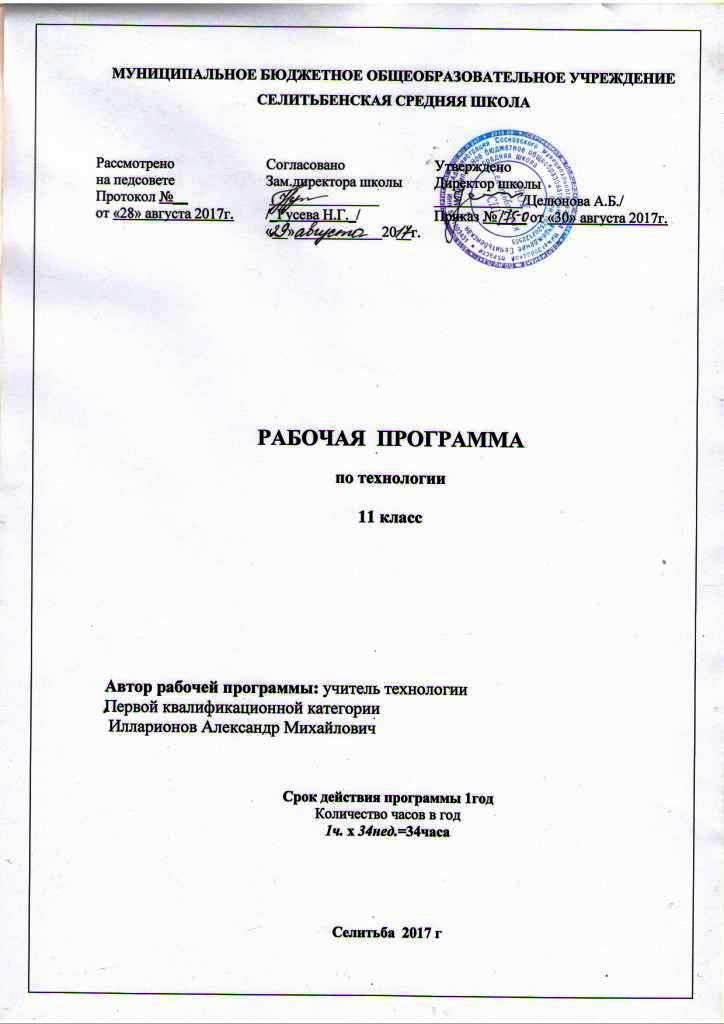 Пояснительная запискаРабочая программа разработана на основе  :  Программы общеобразовательных учреждений, Технология трудовое обучение 1-4,5-11кл. .(авторы:В.Д.Симоненко, Ю.Л.Хотунцев)М..Просвещение, 2006В соответствии с учебником:Технология: базовый уровень:10-11кл.Учебник для общеобразовательных учреждений/под ред. В.Д. Симоненко.-М.: Вентана-Граф,1012- на основе федерального компонента государственного стандарта среднего (полного) общего образования;
- федерального перечня учебников, рекомендованных Министерством образования Российской Федерации к использованию в образовательном процессе в общеобразовательных учреждениях на 2013 -2014 учебный год, с учетом требований к оснащению общеобразовательного процесса в соответствии с содержанием наполнения учебных предметов компонента государственного стандарта общего образования;
- методического письма «О преподавании учебного предмета «Технология» в условиях введения федерального компонента государственного стандарта общего образования».Рабочая программа соответствует базисному учебному плану  МБОУ  « Селитьбенская СШ».   

Специфика предмета.

Программа предполагает двухлетнее обучение ( в 10-11 классах) в объеме 68 часов, из расчета в каждом классе 34 часа в год, 1 час в неделю.

Место предмета в учебном плане

Согласно Федеральному базисному учебному плану для образовательных учреждений Российской Федерации на изучение технологии в 10 и 11 классе отводится не менее 68 часов, из расчета 1 ч. в неделю в каждом классе.
2. Планируемые результаты.

Основными результатами освоения учащимися образовательной области «Технология» являются:
овладение знаниями о влиянии технологий на общественное развитие, о составляющих современного производства товаров и услуг, структуре организаций, нормировании и оплате труда, спросе на рынке труда;овладение трудовыми и технологическими знаниями и умениями, необходимыми для проектирования и создания продуктов труда в соответствии с их предполагаемыми функциональными и эстетическими свойствами;
наличие умений ориентироваться в мире профессий, оценивать свои профессиональные интересы и склонности к изучаемым видам трудовой деятельности, составлять жизненные и профессиональные планы; 
формирование культуры труда, уважительного отношения к труду и результатам труда, самостоятельности, ответственного отношения к профессиональному самоопределению;
развитие творческих, коммуникативных и организационных способностей, необходимых для последующего профессионального образования и трудовой деятельности.3. Цели изучения курса

Изучение технологии на базовом уровне направлено на достижение следующих целей:
освоение знаний о составляющих технологической культуры, ее роли в общественном развитии; научной организации производства и труда; методах творческой, проектной деятельности; способах снижения негативных последствий производственной деятельности на окружающую среду и здоровье человека; путях получения профессии и построения профессиональной карьеры; овладение умениями рациональной организации трудовой деятельности, проектирования и изготовления личностно или общественно значимых объектов труда с учетом эстетических и экологических требований; сопоставление профессиональных планов с состоянием здоровья, образовательным потенциалом, личностными особенностями;развитие технического мышления, пространственного воображения, способности к самостоятельному поиску и использованию информации для решения практических задач в сфере технологической деятельности, к анализу трудового процесса в ходе проектирования материальных объектов или услуг; навыков делового сотрудничества в процессе коллективной деятельности; воспитание уважительного отношения к технологии как части общечеловеческой культуры, ответственного отношения к труду и результатам труда; формирование готовности и способности к самостоятельной деятельности на рынке труда, товаров и услуг, продолжению обучения в системе непрерывного профессионального образования
Основное содержание
11 класс
1. Технология проектирования изделий 12ч
Теоретические сведения. Проектирование как создаю новых объектов действительности. Особенности современного проектирования. Возросшие требования к проектированию. Технико-технологические, социальные, экономически экологические, эргономические факторы проектирования. Учёт требований безопасности при проектировании. Качества проектировщика.

Значение эстетического фактора в проектировании, с эстетические требования к продукту труда. Художественный дизайн. Закономерности эстетического восприятия. Закон гармонии.

Практические работы. Решение тестов на определение наличия качеств проектировщика. Выбор направления сферы деятельности для выполнения проекта.

 Алгоритм дизайна. Планирование проектной деятельности, 2ч

Теоретические сведения. Планирование профессиональной и учебной проектной деятельности. Этапы проектной деятельности. Системный подход в проектировании, пошаговое планирование действий. Алгоритм дизайна. Петля дизайна. Непредвиденные обстоятельства в проектировании, действия по коррекции проектаИсточники информации при проектировании, 2 ч
Теоретические сведения. Роль информации в современном обществе. Необходимость информации на разных этапах проектирования. Источники информации: энциклопедии, энциклопедические словари, Интернет, E-mail, электронные справочники, электронные конференции, телекоммуникационные проекты. Поиск информации по теме проектирования.

Практические работы. Воссоздать исторический ряд объекта проектирования. Формирование банка идей и предложенийСоздание банка идей продуктов труда
Теоретические сведения. Объекты действительности как воплощение идей проектировщика. Создание банка идей продуктов труда. Методы формирования банка идей. Творческий подход к выдвижению идей (одушевление, ассоциации, аналогии, варианты компоновок, использование методов ТРИЗ). Анализ существующих изделий как поиск вариантов дальнейшего усовершенствования. Графическое представление вариантов будущего изделия.

Практические работы. Создание банка идей и предложений. Выдвижение идей усовершенствования своего проектного изделия. Выбор наиболее удачного варианта с использованием метода морфологического анализа.Дизайн отвечает потребностям. Рынок потребительских товаров и услуг
Теоретические сведения. Проектирование как отражение общественной потребности. Влияние потребностей людей на изменение изделий, технологий, материалов. Рынок потребительских товаров и услуг. Конкуренция товаропроизводителей. Методы выявления общественной потребности. Изучение рынка товаров и услуг. Правила составления анкеты. Определение конкретных целей проекта на основании выявления общественной потребности
Практические работы. Составление анкеты для изучения покупательского спроса. Проведение анкетирования для выбора объекта учебного проектирования.Понятие профессиональной деятельности. Разделение и специализация труда,2 ч
Теоретические сведения. Виды деятельности человека. Профессиональная деятельность, её цели, принципиальное отличие от трудовой деятельности. Человек как субъект профессиональной деятельности. Исторические предпосылки возникновения профессий. Разделение труда. Формы разделения труда. Специализация как форма общественного разделения труда и фактор развития производства. Понятие кооперации. Понятия специальности и перемены труда.
Практические работы. Определение целей, задач и основных компонентов своей будущей профессиональной деятельности. Определение по видам специализации груда: профессии родителей, преподавателей школы, своей предполагаемой профессиональной деятельности. Анализ форм разделения труда в организации.
3. Культура труда и профессиональная этика3ч
Теоретические сведения. Понятие культуры труда и её составляющие. Технологическая дисциплина. Умение организовывать своё рабочее место. Дизайн рабочей зоны и зоны отдыха. Научная организация труда. Обеспечение охраны и безопасности труда. Эффективность трудовой деятельности.
Понятия «мораль» и «нравственность». Категории нравственности. Нормы морали. Этика как учение о законах нравственного поведения. Профессиональная этика и её виды.
Практические работы. Расчёт эффективности трудовой деятельности по изготовлению проектного изделия. Анализ своего учебного дня и предложения по его реорганизации, повышающие эффективность учёбы. Обоснование смысла и содержания этических норм своей будущей профессиональной деятельности

Профессиональное самоопределение и карьера 5 ч

Теоретические сведения. Понятие профессионального становления личности. Этапы и результаты профессионального становления личности (выбор профессии, профессиональная обученность, профессиональная компетентность, профессиональное мастерство).

Понятия карьеры, должностного роста и призвания. Факторы, влияющие на профессиональную подготовку. Планирование профессиональной карьеры.

Практические работы. Определение целей, задач и основных этапов своей будущей профессиональной деятельности. Составление плана своей будущей профессиональной карьеры.

Рынок труда и профессий
Теоретические сведения. Рынок труда и профессий. Конъюнктура рынка труда и профессий. Спрос и предложения на различные виды профессионального труда. Способы изучения рынка труда и профессий. Средства получения информации о рынке труда и путях профессионального образования. Центры занятости.
Практические работы. Изучения регионального рынка труда. Изучение содержания трудовых действий, уровня образования, заработной платы, мотивации, удовлетворённости трудом работников различных профессий.
Виды и формы получения профессионального образования
Теоретические сведения. Общее и профессиональное образование. Виды и формы получения профессионального образования. Начальное, среднее и высшее профессиональное образование. Послевузовское профессиональное образование. Региональный рынок образовательных услуг. Методы поиска источников информации о рынке образовательных услуг.
Формы самопрезентации для профессионального образования и трудоустройства
Теоретические сведения. Проблемы трудоустройства. Формы самопрезентации. Понятие «профессиональное резюме». Правила составления профессионального резюме. Автобиография как форма самопрезентации. Собеседование. Правила самопрезентации при посещении организации. Типичные ошибки при собеседовании.
Практическая работа. Составление автобиографии и профессиональногорезюм
Планирование профессиональной карьеры
Теоретические сведения. Определение жизненных целей и задач. Составление плана действий по достижению намеченных целей. Выявление интересов, способностей, профессионально важных качеств. Обоснование выбора специальности и выбора учебного заведения.

Практическая работа. Выполнение проекта «Мои жизненные планы и профессиональная карьера» Алгоритм дизайна. Планирование проектной деятельности

Теоретические сведения. Планирование профессиональной и учебной проектной деятельности. Этапы проектной деятельности. Системный подход в проектировании, пошаговое планирование действий. Алгоритм дизайна. Петля дизайна. Непредвиденные обстоятельства в проектировании, действия по коррекции проекта.

Практическая работа. Планирование деятельности по учебному проектированию.

Источники информации при проектировании
Теоретические сведения. Роль информации в современном обществе. Необходимость информации на разных этапах проектирования. Источники информации: энциклопедии, энциклопедические словари, Интернет, E-mail, электронные справочники, электронные конференции, телекоммуникационные проекты. Поиск информации по теме проектирования.
Практические работы. Воссоздать исторический ряд объекта проектирования. Формирование банка идей и предложений.
Создание банка идей продуктов труда
Теоретические сведения. Объекты действительности как воплощение идей проектировщика. Создание банка идей продуктов труда. Методы формирования банка идей. Творческий подход к выдвижению идей (одушевление, ассоциации, аналогии, варианты компоновок, использование методов ТРИЗ). Анализ существующих изделий как поиск вариантов дальнейшего усовершенствования. Графическое представление вариантов будущего изделия. Клаузура.
Практические работы. Создание банка идей и предложений. Выдвижение идей усовершенствования своего проектного изделия. Выбор наиболее удачного варианта с использованием метода морфологического анализа.
Дизайн отвечает потребностям. Рынок потребительских товаров и услуг,
Теоретические сведения. Проектирование как отражение общественной потребности. Влияние потребностей людей на изменение изделий, технологий, материалов. Рынок потребительских товаров и услуг. Конкуренция товаропроизводителей. Методы выявления общественной потребности. Изучение рынка товаров и услуг. Правила составления анкеты. Определение конкретных целей проекта на основании выявления общественной потребности.
Практические работы. Составление анкеты для изучения покупательского спроса. Проведение анкетирования для выбора объекта учебного проектирования.
Правовые отношения на рынке товаров и услуг
Теоретические сведения. Понятия «субъект» и «объект» на рынке потребительских товаров и услуг. Нормативные акты, регулирующие отношения между покупателем и производителем (продавцом). Страхование. Источники получения информации о товарах и услугах. Торговые символы, этикетки, маркировка, штрих код. Сертификация продукции.
Практические работы. Изучение рынка потребительских товаров и услуг. Чтение учащимися маркировки товаров и сертификатов на различную продукциюКультура труда и профессиональная этика, 3 ч
Теоретические сведения. Понятие культуры труда и её составляющие. Технологическая дисциплина. Умение организовывать своё рабочее место. Дизайн рабочей зоны и зоны отдыха. Научная организация труда. Обеспечение охраны и безопасности труда. Эффективность трудовой деятельности.
Понятия «мораль» и «нравственность». Категории нравственности. Нормы морали. Этика как учение о законах нравственного поведения. Профессиональная этика и её виды.
Практические работы. Расчёт эффективности трудовой деятельности по изготовлению проектного изделия. Анализ своего учебного дня и предложения по его реорганизации, повышающие эффективность учёбы. Обоснование смысла и содержания этических норм своей будущей профессиональной деятельности.
4. Профессиональное становление личности 3 ч
Теоретические сведения. Понятие профессионального становления личности. Этапы и результаты профессионального становления личности (выбор профессии, профессиональная обученность, профессиональная компетентность, профессиональное мастерство).
Понятия карьеры, должностного роста и призвания. Факторы, влияющие на профессиональную подготовку. Планирование профессиональной карьеры.
Практические работы. Определение целей, задач и основных этапов своей будущей профессиональной деятельности. Составление плана своей будущей профессиональной карьеры.
Рынок труда и профессий
Теоретические сведения. Рынок труда и профессий. Конъюнктура рынка труда и профессий. Спрос и предложения на различные виды профессионального труда. Способы изучения рынка труда и профессий. Средства получения информации о рынке труда и путях профессионального образования. Центры занятости.
Практические работы. Изучения регионального рынка труда. Изучение содержания трудовых действий, уровня образования, заработной платы, мотивации, удовлетворённости трудом работников различных профессий.
Центры профконсультационной помощи
Теоретические сведения. Профконсультационная помощь: цели и задачи. Методы и формы работы специализированных центров занятости. Виды профконсультационной помощи: справочно-информационная, диагностическая, психологическая, корректирующая, развивающая.
Практическая работа. Посещение центров профконсультационной помощи и знакомство с их работой.
Виды и формы получения профессионального образования
Теоретические сведения. Общее и профессиональное образование. Виды и формы получения профессионального образования. Начальное, среднее и высшее профессиональное образование. Послевузовское профессиональное образование. Региональный рынок образовательных услуг. Методы поиска источников информации о рынке образовательных услуг.
Практическая работа. Изучение регионального рынка образовательных услуг.
6. Трудоустройство. С чего начать?
Теоретические сведения. Проблемы трудоустройства. Формы самопрезентации. Понятие «профессиональное резюме». Правила составления профессионального резюме. Автобиография как форма самопрезентации. Собеседование. Правила самопрезентации при посещении организации. Типичные ошибки при собеседовании.
Практическая работа. Составление автобиографии и профессионального резюме.
Подготовка к профессиональной деятельности 
Теоретические сведения. Определение жизненных целей и задач. Составление плана действий по достижению намеченных целей. Выявление интересов, способностей, профессионально важных качеств. Обоснование выбора специальности и выбора учебного заведения.
Практическая работа. Выполнение проекта «Мои жизненные планы и профессиональная карьера»                                                                      Учебно-тематический план 11кл.№урока датадатаРазделы и темы уроковКол-во часов№урока план фактРазделы и темы уроковКол-во часовI. Технология проектирования изделий1215.09Особенности современного проектирования1212.09Законы художественного конструирования1319.09Экспертиза и оценка изделия1426.09Практическая работа «Проведение экспертизы ученического рабочего места»153.10Алгоритм дизайна1610.10Банк идей1717.10Дизайн отвечает потребностям1824.10Мысленное построение нового изделия1931.10Мечта и реальность11014.11Научный подход в проектировании изделий11121.11Практическая работа «Приступим к материализации проекта»11228.11Контрольная работа в виде тестирования1II. Профессионально самоопределение и карьера5135.12Профессиональная деятельность11412.12Сферы, отрасли, предметы труда и процесс профессиональной деятельности11519.12Практическая работа «Определение цели и задачи своей будущей профессиональной деятельности»11626.12Нормирование и оплата труда11716.01Практическая работа «Выполнение тестовых заданий»1III. Культура труда и профессиональная этика31823.01Понятие «культура труда»11930.01Профессиональная этика1206.02Самостоятельная работа «Обоснование смысла и содержания этических норм своей будущей профессиональной деятельности»1IV.  Профессиональное становление личности32113.02Этапы профессионального становления12220.02Профессиональная карьера12327.02Практическая работа «Составление своей будущей профессиональной карьеры»1V. Подготовка к профессиональной деятельности»2246.03Рынок труда и профессий12513.03Виды профессионального образования1VI. Трудоустройство. С чего начать?92620.03Профессиональное резюме1273.04Формы самопрезентации  для профессионального образования и трудоустройства12810.04Практическая работа «Составление своего резюме»12917.04Морфологический анализ13024.04Функционально-стоимостной анализ1318.05Эвристические методы, основанные на ассоциации13215.05Метод фокальных объектов13322.05Метод гирлянд случайностей и ассоциаций13429.05Практическая работа «Ассоциативная цепочка шагов»1